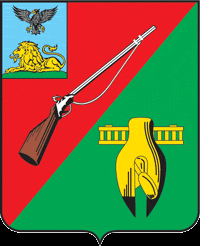 ОБЩЕСТВЕННАЯ ПАЛАТАСТАРООСКОЛЬСКОГО ГОРОДСКОГО ОКРУГАIV СОЗЫВАДесятое заседание СоветаОбщественной палатыСтарооскольского городского округа« 20 » июля  2021 г.	  									№ 41                  		                             			             РЕШЕНИЕОб общественном контролеза выполнением решения № 10 от 06.08.2020г.«Об увековечивании памяти почетногогражданина  г. Старый Оскол иБелгородской области,почетного строителяНиколая Петровича Шевченко»Заслушав и обсудив информацию заместителя председателя Общественной палаты Старооскольского городского округа – руководителя аппарата Колотилкина В.Н. и других членов   Совета Общественной палаты Старооскольского городского округа: - о ходатайстве присвоения мемориального наименования «проспекта  Николая Петровича Шевченко»  магистрали 8 – 8 и  магистрали 9 – 9 от I-го  Рождественского переулка до начала ул. Сталеваров – (магистраль 8 – 8 – от I-го  переулка Рождественский, до начала магистрали 9 – 9,  магистраль 9 – 9 – улица им. В.Раевского, от начало магистрали 9 – 9 до начала ул. Сталеваров);  - о присвоении  названия прогулочной аллее вдоль проспекта Победы от памятника – стелы «Город воинской славы» до пересечения с улицей Шухова – «Бульвар имени Николая Петровича Шевченко».За выдающиеся заслуги социально-экономического и культурного развития Оскольского края, Совет Общественной палаты:РЕШИЛ:Общественной палате Старооскольского городского округа  повторно ходатайствовать перед Советом депутатов Старооскольского городского округа, Администрацией Старооскольского городского округа,  об увековечивании памяти почетного гражданина города Старый Оскол и Старооскольского района,  Белгородской области, почетного строителя Николая Петровича Шевченко:- ходатайствовать о присвоении мемориального наименования «проспекта  Николая Петровича Шевченко»  магистрали 8 – 8 и  магистрали 9 – 9 от I-го  Рождественского переулка до начала ул. Сталеваров – (магистраль 8 – 8 – от I-го  переулка Рождественский, до начала магистрали 9 – 9,  магистраль 9 – 9 – улица им. В.Раевского, от начало магистрали 9 – 9 до начала ул. Сталеваров);  - ходатайствовать о присвоении и  названия прогулочной аллее вдоль проспекта Победы от памятника – стелы «Город воинской славы» до пересечения с улицей Шухова – «Бульвар имени Николая Петровича Шевченко».За выдающиеся заслуги социально-экономического и культурного развития Оскольского края.2.	Председателям комиссий  С.А. Мишину,  Л.П.Кравцовой,  подготовить от Общественной палаты Старооскольского городского округа  все необходимые документы об увековечивании памяти почетного гражданина г. Старый Оскол и Белгородской области, почетного строителя Николая Петровича Шевченко,3.	Рекомендовать Совету депутатов Старооскольского городского округа, Администрации Старооскольского городского округа,  комиссии по увековечиванию памяти выдающихся жителей округа  при выборе названия объектов об увековечивании почетного гражданина  г. Старый Оскол и Старооскольского городского округа, Белгородской области учесть решение Общественной палаты Старооскольского городского округа.4.	Контроль  за данным решением возложить на Совет Общественной палаты Старооскольского городского округа.Председатель Общественной палатыСтарооскольского городского округа		          	  			И.А.Гусаров